Voorlichting 2011-2012 Maatschappijwetenschappen 4 en 5 Havo Elzendaalcollege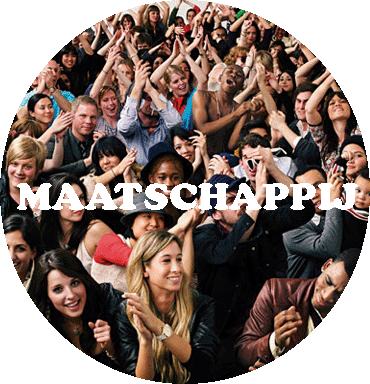 MaatschappijwetenschappenWaarom het vak kiezen?Ben je geïnteresseerd in het reilen en zeilen van de wereld om je heen? Vraag je je soms af, waarom (groepen) mensen zich gedragen zoals ze zich gedragen? Wil je weten wat de opkomst van nieuwe media betekent voor de manier waarop we met elkaar omgaan?Ben je nieuwsgierig waarom (politieke) beslissingen genomen worden zoals ze genomen worden? Als je het leuk vindt om op zoek te gaan naar antwoorden op dergelijke vragen, dan is het vak maatschappijwetenschappen iets voor jou.Wat houdt het vak maatschappijwetenschappen in?Je leert bij dit vak onderzoek doen naar het gedrag van groepen mensen en hoe de overheid/politiek dat gedrag in goede banen probeert te leiden. Je maakt gebruik van methoden van onderzoek en theorieën uit verschillende maatschappijwetenschappen zoals economie, rechten, sociologie, psychologie, taalstudies, geschiedenis en kunstbeoefening.Een  onderdeel  van het vak bestaat uit het doen van (kleine en grote) onderzoeken. Je maakt daarbij je gebruik van een aantal begrippen uit de sociologie (de studie van het gedrag van groepen) en de politicologie (de wetenschap die de politiek onderzoekt). Eén van de doelen van het vak is om de aansluiting tussen het HAVO en het hoger onderwijs makkelijker te maken: in het HBO werk je veel projectmatig en doe je vaak onderzoek.Welke onderwerpen worden er behandeld?Bij maatschappijwetenschappen leer je verbanden te leggen tussen verschillende situaties en je leert begrippen in meerdere situaties (contexten) toe passen. Als we bijv. kijken naar het begrip identiteit, dan ontdek je dat niet alleen jijzelf, maar ook je school en je krant en jouw heavy metal band een eigen identiteit hebben. Wat is die identiteit en hoe is die gevormd? Waarom verschilt die identiteit naar tijd en plaats tussen mensen uit Amerika en China, uit Tytsjerksteradiel en Amsterdam?Het vak behandelt vier hoofdthema´s: Vorming (cultuur en socialisatie) Verhouding (sociale verschillen) Binding (staat en samenleving)Verandering (maatschappelijke ontwikkelingen) We kijken bij dit vak veel naar de actualiteit.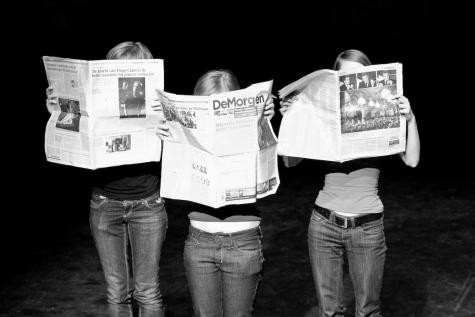 Wat gaan we doen bij Maatschappijwetenschappen?We gaan het hebben over de maatschappij. Volgend jaar krijgen iedere leerling in 4 havo ook maatschappijleer. Ook daarbij bekijken we de maatschappij maar de accenten liggen wel anders. Bij maatschappijleer wordt veel aandacht besteed aan de regels die mensen hebben waardoor ze samen in een land kunnen wonen (rechtstaat, verzorgingsstaat, regels met betrekking tot criminaliteit), bij maatschappijwetenschappen wordt veel dieper ingegaan op de onderliggende samenhang tussen mensen waardoor ze zich ook een samenleving voelen.Want zeg nu zelf, hoe is het mogelijk dat we met 16 miljoen mensen op een heel klein stukje land toch redelijk vreedzaam naast elkaar leven? Terwijl dit in sommige landen helemaal niet goed gaat en er veel ruzies zijn en zelfs oorlogen worden gevoerd tussen verschillende bevolkingsgroepen.Het is best wel bijzonder is dat wij samen leven in een land, met regels, maar waarin vooral bepaalde waarden en normen overheersen waardoor we ook daadwerkelijk samen kunnen en willen leven. Hoe kan dat nou!!!??? Dat is de vraag die we willen gaan beantwoorden.Dit doen we door middel van 4 kernconcepten, hiermee gaan we dit in de komende 2 jaar onderzoeken. Hoe worden we gevormd? In wat voor een verhouding staan we tot elkaar binnen je gezin, dorp, Nederland maar natuurlijk ook daarbuiten. Hoe komt het dat we ons verbonden voelen met elkaar en was dit altijd al zo of veranderd de samenleving en de wereld voortdurend en wat zijn de effecten daarvan weer op ons? Veel vragen dus!VormingAls je net geboren bent, kom je niet alleen terecht in (hopelijk een leuk) gezin, maar je krijgt ook al snel te maken met de maatschappij daarom heen.Dit heeft alles te maken met je vorming.Wie ben jij?Als we over onszelf of over anderen spreken weet bijna iedereen wat daarmee wordt bedoeld. Namelijk dat iedereen een individu is en niemand hetzelfde is: dat we van elkaar verschillen. Wie je bent, dat wat jou tot jou maakt is, is voor iedereen uniek. Met andere woorden, wie we zijn, wat we belangrijk vinden en hoe we ons gedragen verschilt van individu tot individu. Nergens op de wereld kom je twee precies dezelfde personen tegen. Wat je maakt tot wie je bent is enerzijds het resultaat van je eigen aangeboren eigenschappen zoals je haarkleur en je persoonlijke kwaliteiten, bijvoorbeeld aanleg voor sport of „balgevoel‟. Anderzijds is het een resultaat van je vorming: wat je, (bijvoorbeeld in je opvoeding), van je omgeving meekrijgt aan waarden en normen (wat vind je belangrijk en hoe vind je dat je je moet gedragen) en de keuzes die je daarin maakt. Dit alles maakt wie jij als persoon bent.Mensen die door andere mensen grootgebracht worden krijgen onherroepelijk van hun omgeving ideeën mee over hoe je, je moet gedragen, wat goed en belangrijk is in het leven en wat je allemaal wel of niet moet doen. Deze ideeën verschillen van plaats tot plaats en van tijd tot tijd. Zo is het in China beleefd om na het eten eens goed te boeren en was het in de middeleeuwen in Nederland gebruikelijk om van dieven de handen af te hakken.(Hier stond een foto van leerlingen in een klas.) Zo heeft iedere samenleving waarden, normen en hebben leden ervan aangeleerde gedragskenmerken die een groep of samenleving met elkaar gemeen hebben en als vanzelfsprekend beschouwen. Zoals de waarde vrijheid en de daaruit afgeleide norm dat je mag zeggen wat je wilt, of dat het normaal is om met mes en vork te eten. Deze waarden, normen en andere aangeleerde gedragskenmerken worden overgedragen van persoon op persoon, van vader op zoon of van moeder op dochter, en vormen dus voor een belangrijk deel de mensen in een samenleving. Dit proces van vorming, het overdragen van normen, waarden en ander aangeleerd gedrag, vindt voornamelijk plaats door: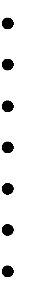 het gezin (niet met volle mond praten), de school (op tijd komen),het werk (eigen verantwoordelijkheid),de vriendenkring (overnemen van ideeën/muziek), de geloofsrichting (“heb uw naaste lief”),de overheid (niet door rood fietsen), de media (welke kleding is „in‟).Kortom, het proces van vorming bepaalt voor een belangrijke mate wie we zijn, hoe weons gedragen en dus ook wat ons onderscheidt van anderen.VerhoudingenHet hoofdconcept verhouding verwijst naar de wijze waarop mensen zich van elkaar onderscheiden en de manier waarop samenlevingen in sociale zin vorm geven aan deze verschillen. Het verwijst ook naar onderlinge betrekkingen tussen landen.Wanneer je moeder een hartchirurg is, zal zij hoogstwaarschijnlijk meer per uur verdienen dan bijvoorbeeld je broer die borden afwast in een restaurant. Ook zal zij waarschijnlijk meer verdienen dan een hartchirurg in Bangladesh en je broer weer meer dan een afwasser daar. Er zijn dus tussen personen verschillen in welvaart, en hetzelfde gaat op voor macht. Ben je president van de VS dan heb je een grotere invloed op de wereld dan wanneer je bijvoorbeeld in een sloppenwijk woont en je geen stemrecht hebt, simpelweg omdat je alspersoon niet officieel geregistreerd staat als „bestaand persoon‟. Mensen staan in een bepaalde verhouding tot elkaar. Ze verhouden zich tot elkaar waarbij welvaart en macht heel bepalende factoren zijn.Er is bij verhouding altijd sprake van een relatie. Dat kan zijn een relatie tussen mensen onderling, maar dat kan ook zijn een relatie tussen landen, gemeenten, bedrijven enz. Doordat iedereen anders is, verschillen deze relaties ook altijd. Sommige mensen zijn groot en sterk, anderen zijn misschien klein maar erg slim. Sommige mensen hebben veel geld, andere zijn arm. Zo zijn er allemaal verschillen tussen mensen. In een samenleving leven al deze mensen samen op een stukje land. Deze mensen hebben onderlinge relaties en zij staan in een bepaalde verhouding tot elkaar.Het gaat dus altijd over de grootte van „iets‟ ten opzichte van „iets anders‟. Een voorbeeld: Ik kan een heerlijk ijsje hebben met twee bolletjes citroenijs, terwijl mijn broertje een ijsje heeft met drie bolletjes ijs. In dit geval is de verhouding 2 (bolletjes ijs) staat tot 3 (bolletjes ijs). Er is sprake van een relatie, namelijk de relatie tussen het ijsje van mij ten opzichte van het ijsje van mijn broertje. Het ijsje van mijn broertje is groter en de verhouding zegt dus iets over deze onderlinge relatie, namelijk dat er sprake is van ongelijkheid in grootte.(Hier stond een foto van een groep leerlingen.) Nu gaan verhoudingen niet simpelweg alleen over ijsjes. Ook in de samenleving kunnen wij verschillende verhoudingen waarnemen, zoals de verhouding tussen het aantal mannen en het aantal vrouwen. Afhankelijk van waar je naar kijkt zul je in een samenleving verschillende verhoudingen aantreffen. Een van de thema‟s waar de politiek en de wetenschap zich veelvuldig mee bezig houden zijn de verschillen in onze samenleving qua macht en welvaart, dus de gelijkheid of ongelijkheid die in onze samenleving is waar te nemen. Sommige politieke partijen willen dit verschil zo klein mogelijk maken, andere partijen vinden dit verschil minder belangrijk en willen juist dat de overheid zich er zo min mogelijk  mee moet bemoeien.Verschillen in welvaart kun je uitdrukken in onder andere verschillen in inkomen en het bezit van mensen. Dus dat bijvoorbeeld het inkomen van de een het dubbele is van dat van een ander, of dat het hoogste loon in een bedrijf zeventien keer zoveel is als het laagste loon in een bedrijf, of dat 70% van de mensen een inkomen hebben onder het gemiddelde inkomen van een land.Macht is de mogelijkheid om een ander te laten doen wat jij wil, dus machtsverschillen gaan over de verschillen in de middelen en mogelijkheden die je hebt om anderen te laten doen wat je wilt. Zo kan iemand met veel geld bijvoorbeeld makkelijker iets voor elkaar krijgen van iemand anders dan iemand zonder veel geld. Zoals bij het verkopen van een huis: men verkoopt een huis waar men graag woont niet tegen de waarde van het huis, men wil er immers blijven wonen. Maar als er het tienvoudige geboden wordt, dan grijpen de meeste mensen de kans.  Maar voor macht heb je niet altijd veel geld nodig, je hebt ook macht als je heel slim bent, of een hoge positie hebt (bijv minister-president in NL).Verhoudingen gaat dus over de verschillen tussen individuen in de samenleving, vaak bekeken op het gebied van onder andere macht en welvaart.BindingIn Nederland hebben we een koningin als staatshoofd en in Frankrijk een president, terwijl beide landen een democratie zijn. Als individu heb je inspraak op hoe wij de zaken in ons land regelen. Dit is echter niet overal op de wereld zo. Er zijn ook landen waar men geen democratie heeft en waar de burgers zich te gedragen hebben zoals de machthebbers van een land ze opdragen. Je uitspreken tegen de machthebbers kan in sommige landen zelfs zo gevaarlijk zijn, dat je dit met je leven moet bekopen. Denk maar aan dictaturen zoals Noord-Korea en China. In Nederland en in de rest van Europa voelen de meeste mensen zich verbonden met het bestuur van hun land, omdat ze mee kunnen beslissen over wat er in het land gebeurt. In landen als Noord-Korea voelt men zich wellicht minder verbonden met het bestuur van het land, omdat je als individu geen invloed hebt op de regels die er in het land gelden.Uit de naam van ons politieke systeem, de parlementaire democratie, kunnen we opmaken dat er in Nederland gekozen is voor een speciale vorm van democratie. De democratie, zoals ze die bij de oude Grieken hadden, noemen we tegenwoordig een directe democratie. Het was namelijk het volk, de burgers, die door middel van te stemmen, de beslissingen namen en zo de Stadstaat bestuurden.Deze vorm van landsbestuur werd gezien als de beste manier om een land te besturen omdat er zo tussen de staat en de samenleving een zo groot mogelijke binding was. Met andere woorden, burgers konden mee beslissen welke regels er binnen het land golden. Hierdoor hadden zij het idee dat het land ook daadwerkelijk ván hen en vóór hen was. Zij konden namelijk door middel van te stemmen hun keuze duidelijk maken en zo besturen.In Nederland hebben we echter geen democratie zoals ze die in het oude Griekenland hadden, een directe democratie, maar hebben we een parlementaire democratie. Dit is een vorm van democratie die anders is dan de directe democratie. Waar het bij de directe democratie het volk, de burgers, waren die het land bestuurden door het politieke debatte voeren en op democratische wijze te stemmen, is dat in Nederland niet zo. In Nederland is het niet het volk, maar het parlement dat het land bestuurt en de besluiten neemt die voor iedereen gelden.In Nederland wonen bijna 17 miljoen mensen. Wanneer al die mensen, elke keer als er iets in Nederland besloten moet worden, moeten samenkomen om een politiek debat te voeren en te stemmen, zouden we als Nederlanders een volledige dagtaak hebben aan het besturen van ons land. En als iedereen voor het stemmen ook nog eens zijn zegje voor of tegen een standpunt mocht doen, zouden we weken of misschien zelfs maanden bezig zijn met het nemen van één enkel besluit.Om dit probleem op te lossen, heeft Nederland er in het verleden voor gekozen om van Nederland geen directe democratie te maken, maar een Parlementaire Democratie. Omdat we dus niet met z'n allen tegelijk het land kunnen besturen, kiezen we mensen uit die namens ons de beslissingen nemen: de volksvertegenwoordigers.Deze volksvertegenwoordigers zijn lid van een politieke partij en ze representeren de meningen van een deel van de bevolking en behartigen de belangen in de politieke arena. De politieke arena noemen we de plaats waar het politieke debat gevoerd wordt en(Hier stond een foto van een groep leerlingen.) democratisch (dus volgens het principe van meeste stemmen gelden) beslissingen genomen worden. In Nederland gebeurt dit op meerdere niveaus, Europees, landelijk, provinciaal en gemeentelijk.Kortom, door ons in de politieke arena te laten vertegenwoordigen door politici die door ons zelf gekozen zijn, hebben we een staatsvorm waarbij de binding tussen staat en samenleving zo groot mogelijk is.Maar binding speelt natuurlijk niet alleen in de politieke arena, ook mensen onderling hebben binding met elkaar. Dit noemen we ook wel sociale cohesie. Hiermee bedoelen we de binding die mensen met elkaar hebben, het gevoel samen een groep te vormen, verantwoordelijk te zijn voor elkaar enz.Je hebt als het goed is veel binding met je familie, vrienden en kennissen daarom heen. Maar heb je ook een gevoel van binding met mensen buiten deze kring? Bijvoorbeeld met alle Nederlanders? Is de binding met andere Nederlanders sterker dan de binding met buitenlanders?VeranderingDe wereld om ons heen en onze eigen samenleving veranderen in een hoog tempo. Nieuwe technologieën (de PC, internet, penthium computers, duo-core processoren, I-phones en I- pads) volgen elkaar in sneltreinvaart op, ieder met weer nieuwe gebruikersmogelijkheden die een aanvulling zijn op, of een vervanging zijn van reeds bestaande „functies‟ of„systemen‟ in een samenleving. Zo zie je dat er op het gebied van de „functie‟ communicatie het nodige veranderd is. Het communicatieproces verliep honderd jaar geleden alleen nog maar direct, dus dat je in elkanders nabijheid was en zo kon communiceren, en in sommige gevallen indirect, namelijk via een „systeem‟ van het geschreven woord, welke via de boeken of brieven werd verspreid.Nu echter hebben we tal van mogelijkheden om te communiceren met elkaar. Zo zie je dat er op het gebied van de functie communicatie een aanvulling is gekomen op de kranten, namelijk van de radio, tv en Internet. Ook deze voorzien de mensen van nieuws en informatie. En ook zien we dat het traditionele „communicatiesysteem‟ van de geschreven brief (die door de postbode bezorgd werd) in onze huidige samenleving bijna geheel is vervangen door sms, e-mail, twitter etc. Deze technologische ontwikkelingen, deze veranderingen in systemen volgens welke onze maatschappij functioneert, hebben onherroepelijk een effect op de samenleving in zijn geheel en op onderdelen daarvan. Zo zorgt een ander technologisch systeem voor ander menselijk gedrag en resulteren technologische ontwikkelingen dus in veranderingen in de samenleving. Dit noemen we  een maatschappelijke ontwikkeling. Zo kun je zeggen dat de toegenomen snelheid van communicatie (een SMS uit de VS heb je direct binnen, terwijl een brief er honderd jaar geleden er maanden over deed) een maatschappelijke ontwikkeling is, die door de verandering in het technologische systeem van communicatie, tot stand is gekomen.Kortom, maatschappelijke ontwikkelingen komen tot stand omdat er veranderingen zijn op bijvoorbeeld technologisch gebied.Soms kun je als mens wel invloed uitoefenen op deze veranderingen, maar soms kan dit niet.(Hier stond een foto van een groep leerlingen.) Wat voor een soort opdrachten kun je verwachten?Je zult verschillende soorten opdrachten krijgen. Hieronder zie je twee voorbeelden:interviewDe opdracht die bij het onderwerp verandering horen hebben als doel om een beeld te krijgen van de veranderingen in de maatschappij van de laatste vijftig tot honderd jaar en bestaat uit:Het voorbereiden van een interview, over de maatschappelijke ontwikkelingen en veranderingen in de Nederlandse samenleving, met iemand van de generatie van je grootouders.Het houden van het interview.Verslaglegging van het interview.Of bijvoorbeeld: EnquêteJe gaat een klein onderzoekje doen naar de mate waarin mensen onderling binding voelen met elkaar en of deze binding de laatste jaren veranderd is. Je doet dit in de vorm van een enquête.Waarschijnlijk weet je het al, maar een enquête is een manier om te onderzoeken wat een groep mensen van een bepaald onderwerp vindt. Om ervoor te zorgen dat de uitslag van de enquête klopt, is het belangrijk dat je  goede vragen stelt en dat je deze stelt aan de  juiste mensen. Bijvoorbeeld als je wilt weten wat jongeren van binding vinden, dan moet je deze vragen niet stellen aan mensen van 80 jaar oud.Maak als eerste een onderzoeksvraag. Bijvoorbeeld: Is de binding in tussen de mensen in Boxmeer de afgelopen 10 jaar veranderd in positieve of negatieve zin en wat vinden mensen hiervan.Stel vervolgens een enquête op. Je moet minimaal 5 vragen stellen om antwoord te krijgen op je onderzoeksvraag (denk van te voren goed na of je open vragen of meerkeuze vragen wilt stellen).1 vraag moet betrekking hebben op de politiek in het betreffende dorp. Wat vinden burgers dat de politiek doet aan de binding tussen mensen.Je neemt deze enquête af bij minimaal 20 mensen.Vervolgens ga je de resultaten bekijken en geef je antwoord op je onderzoeksvraag.Maatschappijwetenschappen als keuzevakVanaf 2007 is het mogelijk om het nieuwe vak Maatschappijwetenschappen (=in het vervolg MW) op te nemen in het havo 4/5 pakket. Op welke manier het vak MW gekozen kan worden hangt af van het profiel.Bij de profielen Natuur & Techniek en Natuur & Gezondheid is het vak MW een keuzevak ter invulling van het vrije deel.Bij de profielen Cultuur & Maatschappij en Economie & Maatschappij is het vak MW een keuzeprofielvak. Dat wil zeggen dat je moet kiezen uit een beperkt aantal vakken. Bovendien kun je, als je MW nog niet als profielkeuzevak hebt gekozen, MW als keuzevak in het vrije deel kiezen.In schema:De studielast van het vak MW is 320 uur. Dit betekent dat je zowel in 4 als in 5 havo elke week 2 of 3 lessen MW zult krijgen.(Hier stond een foto van een groep leerlingen.) Maatschappijwetenschappen en vervolgopleidingenIn de informatie die jullie van de decanen hebben gekregen worden zeven sectoren in het hbo, met daarbij behorende beroepen, onderscheiden :Voor geen enkele vervolgopleiding is het vak MW verplicht. Wel zijn er opleidingen die het wenselijk vinden dat MW in het pakket is opgenomen:ProfielProfielkeuzevakHet vrije deelNatuur & Techniek (=N&T)MW(of	ak-bi-ec-du-fa-gs-if-mu- te-wd)Natuur & Gezondheid(=N&G)MW(of	ak-bi-ec-du-fa-gs-if-mu-na- te-wd)Economie & Maatschappij(=E&M)MW(of	ak-du-fa- mo)MW(of	ak-bi-du-fa- if-mo-mu- te-wd)Cultuur & Maatschappij(=C&M)MW(of	ak-ec)MW(of	ak-bi-ec-du-fa-mu-te-wa)SectorenBeroepen1 TechniekBouwkundige, medisch analist, elektronicus2. Landbouw en natuurlijke omgevingLandbouwvoorlichter, milieukundige3. GezondheidszorgVerpleegkundige, fysiotherapeut4. Gedrag en maatschappijMaatschappelijk werker, creatief therapeut5. OnderwijsDocent basisonderwijs, vmbo, mbo6. Taal en cultuurBeeldhouwer,musicus,tolk,	journalist7. EconomieAccountant, bedrijfsleider, hotelmanagerFacilitair manager, personeelsfunctionarisGedrag en maatschappijHBO Culturele en maatschappelijke vormingHBO Godsdienst-pastoraal werk HBO JournalistiekHBO Maatschappelijk werk en dienstverleningHBO PedagogiekHBO Personeel en arbeidHBO Sociaal-juridische dienstverlening HBO Sociaal pedagogische hulpverleningOnderwijsHBO lerarenopleidiningen PABOEconomieHBO CommunicatieHBO Communicatiesystemen HBO Recht